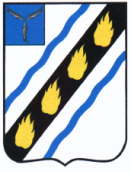 АДМИНИСТРАЦИЯСОВЕТСКОГО МУНИЦИПАЛЬНОГО РАЙОНАСАРАТОВСКОЙ ОБЛАСТИПОСТАНОВЛЕНИЕот 26.12.2022№788р.п.СтепноеО внесении изменений в постановлениеадминистрации Советского муниципальногорайона от 29.11.2016 №957В связи с произошедшими организационно-кадровыми изменениями, руководствуясь Законом Саратовской области от 29.07.2009 № 104-ЗСО «Об административных правонарушениях на территории Саратовской области», Уставом Советского муниципального района, администрация Советского муниципального района ПОСТАНОВЛЯЕТ:1. Внести изменения в приложение к постановлению администрации Советского муниципального района от 29.11.2016 № 957 «Об определении перечня должностных лиц, уполномоченных составлять протоколы об административных правонарушениях на территории Советского муниципального района» (с изменениями от 23.01.2017 № 33, от 28.04.2017 № 222, от 20.11.2017 № 649, от 14.06.2018 № 497, от 10.10.2018 № 582, 18.02.2019 № 70, от 22.08.2019 № 502, от 06.11.2019 № 709, от 20.01.2020 № 23, от 24.03.2020 № 154), изложив его в новой редакции согласно приложению.2. Настоящее постановление вступает в силу со дня его официального опубликованияи распространяется на правоотношения, возникшие с 01декабря 2022 года.Губко П.Ю.5-00-44Перечень должностных лиц, уполномоченных составлять протоколы об административных правонарушениях, предусмотренных Законом Саратовской области от 29.07.2009 № 104-ЗСО «Об административных правонарушениях на территории Саратовской области» на территории Советского муниципального районаПримечание: персональный состав должностных лиц, уполномоченных составлять протоколы об административных правонарушениях, определяется руководителем соответствующего структурного подразделения.».Верно:Руководитель аппарата                    И.Е. ГригорьеваГлава Советскогомуниципального района                                С.В. ПименовПриложениек постановлению администрацииСоветского муниципального районаот26.12.2022 № 788«Приложение к постановлению администрацииСоветского муниципального районаот  29.11.2016 № 957№п/пДолжностное лицоСтатьи1231.Первый заместитель главы администрации муниципального района1.1, 1.5, 1.7 – 1.9, 2.1 – 2.3, 7.1, ч. 4 ст. 7.4, 7.72.Отдел промышленности, теплоэнергетического комплекса, капитального строительства и архитектуры:- начальник отдела;- заместитель начальника отдела, главный архитектор;- консультант;- главный специалист1.6, 1.8, 1.9, 1.11, 4.1 – 4.4, 4.8, 7.1, 7.7, 8.2, 8.33.Отдел ГО и ЧС:- начальник отдела;-ведущий специалист1.3, 1.4, 1.6 – 1.8, 1.10, 1.11, 7.1, 7.7, 7.54.Отдел сельского хозяйства:- начальник отдела;- консультант;- ведущий специалист1.9, 7.1, 7.7, ч. 4, ч. 6 ст. 8.2, 9.25.Заместитель главы администрации муниципального района по экономическим вопросам1.7, 1.8, 1,12, 7.1, ч. 4 ст. 7.4, 7.76.Отдел по управлению муниципальным имуществом и землей:- начальник отдела;- консультант;- главный специалист1.12, 7.1, 7.7, ч. 4, ч. 6, ч. 10 - 14 ст. 8.27.Отдел экономики, инвестиционной политики и муниципальных закупок:- начальник отдела;- консультант;- главный специалист1.2, 1.7, 1.8, 2.5, 2.6, 7.1, 7.78.Заместитель главы администрации муниципального района по социальным вопросам1.7, 1,11, 2.1 – 2.3, 2.5, 7.1, ч. 4 ст. 7.4, 7.6, 7.79.Управление образования:- начальник управления образования;- заместитель начальника управления1.7, 1,11, 2.1 – 2.3, 2.5, 7.1, ч. 4 ст. 7.4, 7.6, 7.710.Отдел опеки и попечительства:- консультант;- специалист I категории;- специалист I категории (госполномочия)1.7, 1.11, 2.1 – 2.3, 2.5, 7.1, 7.711.Сектор по обеспечению деятельности комиссии по делам несовершеннолетних и защите их прав:- главный специалист1.7, 1.11, 2.1 – 2.3, 2.5, 7.1, 7.712.Управление культуры  и кино:- начальник управления;- консультант1.7, 1.11, 2.1 – 2.3, 2.5, 7.1, 7.713.Отдел по молодежной политике,  физкультуре и спорту и социальным  вопросам:- начальник отдела;- главный специалист 1.6 – 1.8, 1.10, 2.1 – 2.3, 2.5, 2.6, 7.1, 7.714.Руководитель аппарата7.1, ч. 2, ч. 4 ст. 7.4, 7.715.Отдел делопроизводства, организационной и контрольно – кадровой работы:- начальник отдела;7.1,ч. 2, ч. 4 ст. 7.4, 7.715.- консультант;- главный специалист7.1, 7.716.Правовойотдел:- начальник правового отдела;- консультант; - главный специалист;- главный специалист (госполномочия)1.1, 1.5, 7.1, 7.7